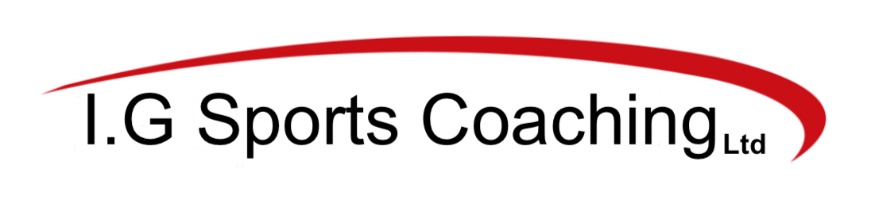 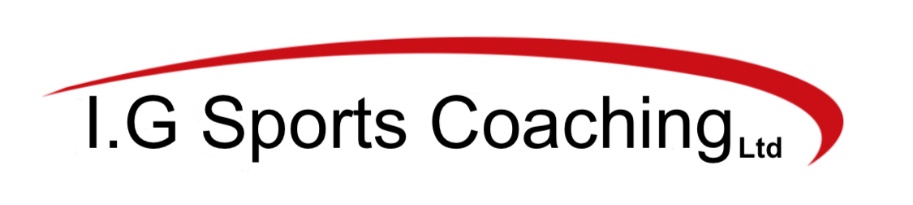 We currently run breakfast and afterschool clubs in Hemington                                                   We currently run breakfast and afterschool clubs a Hemingtonschool hall. Breakfast club runs from 8:00 to 8:50, where cereal                                                   school hall. Breakfast club runs from 8:00 to 8:50, where cerealand games are provided. Afterschool clubs are also provided,                                                      and games are provided. Afterschool clubs are also provided and our new year timetable is now available.                                                                                    and our new year timetable is now available.                    Afterschool Club timetable                                                                                                                    Afterschool Club timetableThis club timetable will start on Wednesday 8th January.                                                                     This club timetable will start on Wednesday 8th January.All clubs will run from 3:10pm to 4:15pm, followed by an extended                                        All clubs will run from 3:10pm to 4:15pm, followed by an extendedstay and play from 4:15pm to 5:00pm.                                                                                            stay and play from 4:15pm to 5:00pm.                      Please book through parent pay.                                                                                                         Please book through parent pay.                                                                                 DayClubMondayArcheryTuesdayFootballWednesdayMulti-skillsThursdayMulti-sportsFridayStay & PlayDayClubMondayArcheryTuesdayFootballWednesdayMulti-skillsThursdayMulti-sportsFridayStay & Play